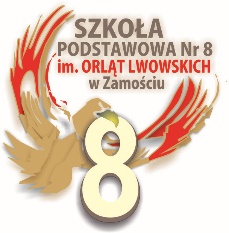 Szkoła Podstawowa Nr 8 im. Orląt Lwowskich w Zamościu 
REGULAMIN WYJAZDÓW ORAZ WYJŚĆ NA ZAWODY SPORTOWEPostanowienia wstępneNadzór nad organizacją wyjazdów/wyjść na zawody sportowe sprawuje dyrektor szkoły.Udział w zawodach sportowych jest przywilejem uczniów.Uczestnicy zawodów sportowych powinni godnie reprezentować szkołę, dążąc do uzyskania jak najlepszych wyników, walcząc  zgodnie z zasadami „fair play”.ZASADY OGÓLNEZawody sportowe są integralną częścią procesu wychowania fizycznego oraz działalności dydaktyczno – wychowawczej szkoły.Przy organizowaniu wyjazdów/wyjść na zawody sportowe współdziałają nauczyciele, rodzice i uczniowie.Udział uczniów w zawodach sportowych uzależniony jest od wychowawcy klasy.Uczeń, który na pierwszy semestr otrzymał ocenę niedostateczną, musi uzyskać zgodę na udział w zawodach od wychowawcy klasowego.W przypadku rażących naruszeń Statutu szkoły wychowawca klasy ma prawo nie zezwolić na udział ucznia w zawodach sportowych, informując o tym nauczyciela wychowania fizycznego odpowiedzialnego za zawody.Zgody rodziców lub prawnych opiekunów na zawody sportowe jednodniowe są wyrażone na piśmie i rodzic lub prawny opiekun ucznia może wyrazić każdorazowo sprzeciw w związku z wyjazdem swojego dziecka na zawody sportowe.Miejscem na wyjazdy/wyjścia na zawody sportowe jest szkoła.Miejscem powrotu z zawodów może być szkoła lub jest możliwość powrotu uczniów uczestniczących w zawodach na własną rękę po pisemnej zgodzie rodziców lub prawnych opiekunów. ZASADY UCZESTNICTWA W ZAWODACH SPORTOWYCH I ZWIĄZANEZ TYM OBOWIĄZKI UCZNIÓW Ramowy regulamin zawodów sportowych.Udział w zawodach sportowych jest przywilejem uczniów.Uczestnicy zawodów godnie reprezentują szkołę oraz dążą do osiągnięcia jak najlepszych wyników sportowych. W czasie trwania zawodów sportowych obowiązują uczniów postanowienia statutu szkoły i przepisy bezpieczeństwa.Możliwość wyjazdu/wyjścia uczniów na zawody powiązana jest  z ich wynikami w nauce.W zawodach nie może uczestniczyć uczeń, który jest zagrożony oceną niedostateczną z któregokolwiek przedmiotu.W skrajnych przypadkach uczeń zagrożony oceną niedostateczną może być warunkowo dopuszczony do uczestnictwa w zawodach sportowych przez dyrektora szkoły.W zawodach mogą uczestniczyć uczniowie zakwalifikowani do zajęć wychowania fizycznego (bez ograniczeń lub z odpowiednimi zaleceniami lekarza prowadzącego badania profilaktyczne) oraz posiadający zgodę rodzica lub innego opiekuna prawnego.Wszyscy uczestnicy zobowiązani są do przestrzegania regulaminów zawodów i obiektów, na których się znajdująObowiązuje zakaz  stosowania używek (nikotyna, alkohol, narkotyki, dopalacze itp.).Niedopuszczalne jest samowolne oddalanie się od grupyW czasie postoju autokaru na parkingu należy ściśle przestrzegać zaleceń opiekunów.W przypadku złego samopoczucia uczeń zgłasza się do opiekuna .W przypadku nieprzestrzegania regulaminu będą wyciągane konsekwencje zgodnie ze statutem szkoły.Uczestników wyjazdu na zawody sportowe obowiązuje odpowiedni strój.UDZIELANIE ZGÓD  NA WYJAZDY NA ZAWODY SPORTOWE ORAZ WYMAGANE DOKUMENTYZgody na wyjazd/wyjście na zawody sportowe udziela Dyrektor lub upoważniona przez niego osoba.Opóźnienie w przedstawieniu do zatwierdzenia lub brak wymaganych dokumentów mogą być przyczyną nieudzielenia zgody na wyjazd na zawody sportowe.Wszystkie pisma wysyłane w sprawie zawodów sportowych powinny być podpisane przez kierownika lub opiekuna wyjazdu/wyjścia i zatwierdzone przez dyrektora szkoły.Na dwa dni przed planowanym wyjazdem/wyjściem na zawody sportowe, opiekun przedstawia Dyrektorowi lub upoważnionej przez niego osobie do zatwierdzeniaegzemplarze wypełnionego zgłoszenia na zawody, wraz z imienną listą uczniów mających reprezentować szkołę.W uzasadnionych przypadkach termin ten można skrócić do jednego dnia.PODSTAWOWE ZASADY BEZPIECZEŃSTWA I OPIEKI NAD UCZNIAMI PODCZAS ZAWODÓW SPORTOWYCHZa bezpieczeństwo uczniów w trakcie zawodów sportowych (w tym również w czasie dojazdu/dojścia oraz powrotu do szkoły) organizowanych przez szkołę  odpowiada opiekun wyznaczony przez dyrektora szkoły.Przed wyruszeniem na zawody sportowe należy pouczyć zawodników 
o zasadach bezpieczeństwa i sposobie zachowania się w razie nieszczęśliwego wypadku.Podczas wyjazdów/wyjść na zawody sportowe należy bezwzględnie przestrzegać zasad bezpiecznego poruszania się po drogach.Opiekunowie grupy sprawdzają stan liczbowy uczniów przed wyruszeniem z każdego miejsca postoju, po przybyciu do punktu docelowego, oraz przed wyjazdem powrotnym po zakończeniu zawodów lub konkursu.Opiekunem może być  nauczyciel zatrudniony w szkole, a w uzasadnionych przypadkach inna osoba pełnoletnia wyznaczona przez dyrektora szkoły.Liczbę opiekunów oraz sposób zorganizowania opieki ustala dyrektor szkoły  uwzględniając wiek, liczebność i specyfikę grupy, a także rodzaj zawodów i konkursu.Opiekun przygotowuje dokumentację wyjazdu/wyjścia a w sytuacji większej liczby opiekunów dyrektor wyznacza kierownika wyjazdu, który odpowiada za  dokumentację.W zawodach sportowych organizowanych przez szkołę poza jej terenem mogą uczestniczyć uczniowie posiadający pisemną zgodę rodziców oraz ubezpieczenie od następstw nieszczęśliwych wypadków w ramach ubezpieczenia zbiorowego lub indywidualnego.Maksymalna liczba uczniów przypadających na jednego opiekuna wynosi 15 osób.ZADANIA I OBOWIĄZKI KIEROWNIKA WYJAZDU NA ZAWODY SPORTOWEWypełnienie karty wyjazdu na zawody sportowe z imienną listą uczniów oraz informacją o braku przeciwwskazań zdrowotnych (na podstawie informacji o badaniach profilaktycznych)Skompletowanie wszystkich niezbędnych dokumentów oraz uzyskanie zgody Dyrektora szkoły lub upoważnionej przez niego osoby na wyjazd na zawody sportowe.Wywieszenie w pokoju nauczycielskim listy uczestników zawodów wraz z informacją o terminie zawodów oraz godzinach wyjazdu i planowanego przyjazdu uczniów.Zapoznanie uczestników z zasadami bezpieczeństwa oraz zapewnienie warunków do ich przestrzegania.Nadzór nad przestrzeganiem regulaminu przez uczestników ze szczególnym uwzględnieniem zasad bezpieczeństwa.Nadzór nad wykonywaniem przez uczestników określonych  zadań.OPIEKUNOWIE WYJAZDU NA ZAWODYOpiekunem wyjazdu/wyjścia na zawody sportowe powinien być nauczyciel wychowania fizycznego. W wyjątkowych sytuacjach funkcję tę może sprawować inny  nauczyciel Szkoły Podstawowej Nr 8 w Zamościu. Opiekun potwierdza własnoręcznym podpisem na zgłoszeniu na zawody przyjęcie odpowiedzialności za bezpieczeństwo uczniów – zawodników. Funkcję opiekunów wyjazdu/wyjścia na zawody sportowe mogą pełnić nauczyciele lub rodzice (prawni opiekunowie) uczestników zawodów.Opiekunowie powinni znać zasady bezpieczeństwa obowiązujące podczas zawodów sportowych i bezwzględnie ich przestrzegać.DOKUMENTACJA WYJAZDU Wyjazd na zawody sportowe musi być należycie przygotowany pod względem programowym, a także omówiony ze wszystkimi uczestnikami w zakresie: - rodzaju zawodów sportowych, - trasy, - harmonogramu i regulaminu zachowania się uczniów. Opiekun (opiekunowie) powinni pobrać delegację i potwierdzić wyjazd służbowy.Kartę wyjazdu na zawody sportowe sporządza kierownik wyjazdu i przedstawia ją dyrektorowi szkoły do zatwierdzenia. Załącznik nr 1.Do karty wyjazdu dołącza się listę uczestników zawodów sportowych. Załącznik nr 2.Opiekun grupy powinien uzyskać pisemną zgodę rodziców (prawnych opiekunów) na udział ucznia w zawodach. W przypadku zawodów sportowych zgoda powinna zawierać  potwierdzenie dobrego stanu zdrowia ucznia. Załącznik nr 3. Na zawody Szkolnego Związku Sportowego obowiązuje znowelizowany druk zgłoszenia szkoły w ramach igrzysk. Załącznik nr 4.W ramach usprawiedliwienia nieobecności na lekcjach uczniom biorącym udział 
w zawodach sportowych kierownik lub opiekun zobowiązany jest umieścić imienną listę zawodników na tablicy ogłoszeń w pokoju nauczycielskim.Załącznik 1.Załącznik do rozporządzenia Ministra EdukacjiNarodowej z dnia 25 maja 2018 r. (poz. 1055)KARTA WYJAZDUNazwa i adres przedszkola/szkoły/placówki:  …………………………………………………………………………….……………………………………….……………………………………………………………………………………………………………Cel wycieczki: ……………………………………………………………………………………………………………………………..……………………………………….………………………………………………………………………………………………………….……………………………………….…………………………………………………………………………………………………………..Nazwa kraju1)/miasto/trasa wycieczki:..……………………………………………………………………………………………………………………………….…………………………………………………………………………………………………………………………………………………….……………………………………………………………………………………………………………Termin: …………………………….…………………………………………………………………………………………………………Numer telefonu kierownika wycieczki: ………………………………………………………………………………………..Liczba uczniów: ………………, w tym uczniów niepełnosprawnych: ………………………………………………Klasa: ………………………………………………………………………………………………………………………………………..Liczba opiekunów wycieczki:……………………………………………………………..........................................Środek transportu: ………………………………………………………………………………………………………………………Dotyczy wycieczki za granicą.OŚWIADCZENIEZobowiązuję się do przestrzegania przepisów dotyczących bezpieczeństwa w czasie wycieczki.ZATWIERDZAM….…………………………………………………………………
                       (data i podpis dyrektora przedszkola/szkoły/placówki)
Załącznik 2.(pieczątka szkoły) LISTA UCZESTNIKÓW WYCIECZKI/IMPREZYWycieczka/impreza   ............................................................ w dniu/dniach .................................Opiekun ………………………………………………………….................................................(podpis kierownika wycieczki)Załącznik nr 3.ZGODA RODZICÓW (PRAWNYCH OPIEKUNÓW)NA UDZIAŁ UCZNIA W ZAWODACH SPORTOWYCHMy niżej podpisani / Ja niżej podpisany(na)wyrażam/-y zgodę na uczestnictwo naszego/mojego dziecka *)__________________________________________________________________________imię i nazwisko dziecka klasaw zawodach sportowych ______________________________________________________które odbędą się w dniu (dniach) ______________________w _______________________Jednocześnie oświadczam/-y, że stan zdrowia naszego dziecka pozwala na udział w tego typu zawodach.Wyrażam/-y zgodę na leczenie szpitalne i diagnostyczne w przypadku zaistnienia takiej potrzeby.Zgadzam/-y się również na samodzielny powrót dziecka z zawodów sportowych.*)Zgadzam/-y się na publikację i wykorzystanie zdjęć, wizerunku, portretu i nazwiska dziecka uczestniczącego w zawodach.______________________.	 __________________________________ ________________                data i miejsce			podpis rodziców (prawnych opiekunów)	telefon kontaktowy*) – niepotrzebne skreślićZałącznik nr 4.ZGŁOSZENIE DO ZAWODÓWDyrekcja Szkoły posiada zgodę rodziców na publikację i wykorzystanie zdjęć, wizerunku, portretu i nazwiska ucznia uczestniczącego w zawodach do wykorzystania przez Szkolny Związek Sportowy.PROGRAM WYJAZDUPROGRAM WYJAZDUPROGRAM WYJAZDUData, godzinaDługość trasyMiejscowośćSzczegółowyAdres miejscawyjazdu oraz(w kilometrach)docelowaprogramnoclegowegopowrotui trasawycieczki odi żywieniowegopowrotnawyjazdu dooraz przystankipowrotui miejscażywieniaKierownik wycieczkiOpiekunowie wycieczkiOpiekunowie wycieczki………………………………………..………………………………………..1. ……………….……………………….1. ……………….……………………….(imię i nazwisko oraz podpis)(imię i nazwisko oraz podpis)2. ………………………………………….2. ………………………………………….3. ………………………………………….3. ………………………………………….4. ………………………………………….4. ………………………………………….        (imiona i nazwiska oraz podpisy)        (imiona i nazwiska oraz podpisy)Lp.Nazwisko i imię ucznia Klasa Adres zamieszkania Nr telefonu do rodziców/prawnych opiekunówNrNazwisko i imięData urodzeniaUwagi12345678910111213